Hillhead Primary School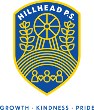 PLEASE HAND IN FOLDERS ON THURSDAYHillhead Primary SchoolPLEASE HAND IN FOLDERS ON THURSDAYDate:  4.3.24Class: P4Reading Please ensure reading books are in your child’s bag every day as these are required in class.  Books must be returned in their ply pockets before a new one is given out.  There are handy hints and talking points in the books, feel free to use these to add to your discussion.Where homework is grouped, the children will know which group they are in and what to complete Reading Please ensure reading books are in your child’s bag every day as these are required in class.  Books must be returned in their ply pockets before a new one is given out.  There are handy hints and talking points in the books, feel free to use these to add to your discussion.Where homework is grouped, the children will know which group they are in and what to complete Literacy-ng words and alternative spellings ( nk  nc  gue)Suggested words    ring thing  song  sung  blank  hung  slink  trunk wrong                       string      Spring  USE THE BOOKLET FOR SUGGESTED ACTIVITIESWrite your weekend newsNumeracySumdog Maths HomeworkTopmarks Telling the Time – o’clock, half past, quarter to and quarter pastWrite the 6 x table (Triangles and Squares)Write the 3 x table (Circles)Literacy-ng words and alternative spellings ( nk  nc  gue)Suggested words    ring thing  song  sung  blank  hung  slink  trunk wrong                       string      Spring  USE THE BOOKLET FOR SUGGESTED ACTIVITIESWrite your weekend newsNumeracySumdog Maths HomeworkTopmarks Telling the Time – o’clock, half past, quarter to and quarter pastWrite the 6 x table (Triangles and Squares)Write the 3 x table (Circles)Important informationTopic – VikingsPE Tue and Thurs full gym kit please no jewelleryNo toys in class pleaseRAFFLE TICKET REWARDS FOR HOMEWORK!Important informationTopic – VikingsPE Tue and Thurs full gym kit please no jewelleryNo toys in class pleaseRAFFLE TICKET REWARDS FOR HOMEWORK!